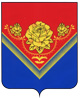 российская федерацияАдминистрацияГОРОДСКОГО ОКРУГА  ПАВЛОВСКИЙ ПОСАД МОСКОВСКОЙ ОБЛАСТИпл. Революции, д.4, г. Павловский Посад, Московская область, 142500Тел. 8 (496 43) 2-05-87,  Факс8 (496 43) 2-24-09.E-mail: pavpos@mosreg.ruПРЕДПИСАНИЕ № 152/2019О ДЕМОНТАЖЕ НЕЗАКОННО УСТАНОВЛЕННОГО И ЭКСПЛУАТИРУЕМОГО ОБЪЕКТА НАРУЖНОЙ РЕКЛАМЫ И СРЕДСТВА РАЗМЕЩЕНИЯ ИНФОРМАЦИИ РАЗМЕЩЕННОГО НА ЗДАНИЯХ, СООРУЖЕНИЯХ И ОБЪЕКТАХ БЛАГОУСТРОЙСТВА«03» июля 2019 годаАдминистрацией городского округа Павловский Посад Московской области на территории городского округа Павловский Посад Московской области выявлено нарушение порядка установки объекта наружной рекламы и информации (ОНРИ), предусмотренного Федеральным законом от 06.10.2003 № 131-ФЗ «Об общих принципах организации местного самоуправления в Российской Федерации», Федеральным законом от 13.03.2006 № 38-ФЗ «О рекламе», Законом Московской области от 30.12.2014 № 191/2014-ОЗ «О благоустройстве в Московской области» и «Архитектурно-художественным регламентом информационного и рекламного оформления зданий, строений, сооружений и объектов благоустройства Московской области», утвержденным распоряжением Главного управления архитектуры и градостроительства Московской области от 14.07.2015 № 31РВ-72, а именно по адресу: г. Павловский Посад, ул. Орджоникидзе, НТО (овощо) напротив ТЦ «Павловский Посад», выявлено, что на фасаде нестационарного торгового объекта размещено информационная конструкция «Овощи-Фрукты-Сухофрукты», «Овощи и фрукты»..» и «Арбузы и Дыни..» с графическим и текстовым изображением типа - «наклейки», которые не соответствуют требованиям вышеуказанных правовых актов.Владелец ОНРИ: неизвестенЗаконный владелец недвижимого имущества, к которому присоединён ОНРИ: ИП Иванникова Людмила Ивановна, ОГРНИП: 304503526100120, ИНН: 503501065022В соответствии с Законом Московской области от 30.12.2014 № 191/2014-ОЗ «О благоустройстве в Московской области» и  п.3.10 Раздела 3 «Архитектурно-художественного регламента информационного и рекламного оформления зданий, строений, сооружений и объектов благоустройства Московской области», утвержденного распоряжением Главного управления архитектуры и градостроительства Московской области от 14.07.2015 № 31РВ-72, предписываем владельцу  ОНРИ  произвести демонтаж некондиционных рекламно-информационных конструкций с приведением фасада строения в первоначальное состояние. Срок для демонтажа рекламно-информационной конструкции – один месяц со дня выдачи настоящего Предписания.Приложение: Акт от 28.06.2019 № 129/2019 на 1л. в 1 экз.Заместитель Главы Администрации                                                          И.Н. НужныйКаптановская А.П.тел. 8(49643)2-11-65Алексеева Е.Ю.тел. 8(49643)2-10-4403.07.201903.07.2019№2675исхНа №На №от